臺北醫學大學營養學院保健營養學系博士班新生手冊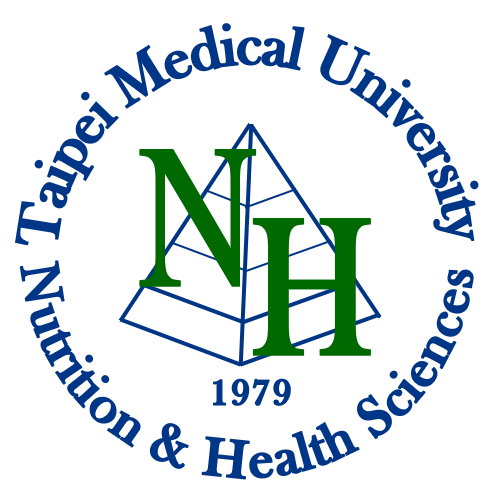 中華民國105年8月製目錄壹、教師陣容	3貳、博士班修業流程	6參、博士班修業規章	7肆、博士班必選修科目表	9伍、指導教授之選擇	10陸、保健營養學系博士班論文計畫(資格考)相關文件	11柒、畢業論文口試之學校相關規定(學位考試)	16捌、畢業論文口試之學校相關規定(學位考試)-附件	17玖、離系程序	24拾、離校程序	25拾壹、獎助學金領取辦法	26拾貳、博士班輔助教學及其他注意事項	27附件、博士論文繕寫格式	28壹、教師陣容學校總機：(02)2736-1661           系傳真：(02)2737-3112貳、博士班修業流程參、博士班修業規章博士班修業規定辦法105年04月07日系務會議修定通過第一條	修業年限：依本校學則規定辦理。第二條	修業學分：修滿32學分或以上(含畢業論文12學分)。一、學分修習時限：以第一、二年為原則，修滿方得參加資格考試。二、學分內容：		(一)必修：26學分(含畢業論文12學分)。		(二)選修：6學分(院外選修學分不得超過4學分，國際學生不受此限)。第三條	資格考相關規定：一、博士班學生需於入學後兩年內修完規定課程學分後，第三年起兩年內(即入學滿四年之前)，申請並完成通過審查(不含休學年限)，在職進修者得延長一年。每位學生至多可以考試三次，若仍不及格者，應令退學。二、通過英語檢定方可參加資格考試。英語檢定規定如下：(一)需通過IBT 71分以上、中高級英文初試(筆試)、多益700分以上或等同於此分數以上之英檢成績。(二)至國外(非華語系國家)研修一年(含)以上之經驗(同一單位至少需滿6個月才採計)。(三)至大學部補修英文領域課程4學分(英文會話至少2學分且課號不同；其餘2學分可選修英文閱讀、英文寫作或科學英文閱讀)且成績達70分以上為及格，並於國際研討會中進行論文口頭發表，補修之學分不納入畢業學分。國際研討會之認定如下：  			1.非台灣、中國大陸(含港澳)之其他國家舉辦之國際會議。  			2.會議以英語為會議語言。3.選擇參與國際會議需填寫保健營養學系博士班國際研討會口語發表申請書，並經系級會議通過後始得認可。4.會議結束後需繳交下列證明：註冊、口語報告接受證明、完成口語報告證明。三、資格考試應於預定舉行考試前一個月向行政老師提出申請。四、考試方式乃由指導教授組成五至九人之資格考試委員會，校外委員須達三分之ㄧ(含)以上。校外委員中可以包括一名系外的委員。考試委員須具備副教授資格(含)以上，或主治醫師年資五年(含)以上。五、通過資格考後，即成為博士學位候選人。第四條	博士論文口試之相關規定：一、博士候選人必須符合以下資格始得申請學位論文口試：(一)修滿規定之必選修學分數，並通過資格考。(二)博士班期間所完成的研究成果必須於專業期刊上發表，所發表的期刊論文中，主要指導教授或共同指導教授需為通訊作者。著作內容需與博士論文內容相符合，且其發表篇數必須符合：以單一第一作者發表SCI之原著學術論文(接受函亦可)，且所有論文之Impact factor (IF)加總分數≧3.0，IF分數以近五年JCR公告擇優計算。二、博士論文系內初審(一)繳交資料：1.學位考試申請書2.歷年成績單3.資格考試證明4.英文能力證明5.SCI paper之抽印本(或接受函)6.指導教授推薦函7.考試委員推薦名單8.博士論文初稿9.博士戴帽照二吋二張(博士服請跟保管組租借、帽穗在左邊；背面註明學號、姓名)10.英文名字(二)申請論文學位口試前須先經過學位審查委員會審核通過，始得對學校遞交申請書。三、博士學位口試委員由系所推薦五至九人為委員，其中校外委員須三分之一以上，由院長圈選名單並指定一人為召集人，且指導教授及共同指導教授不得為召集人，委員資格請參照學校規定。四、博士學位候選人之學位考試，以口試行之，並依下列規定辦理：(一)口試以公開舉行為原則，須於事前公佈口試時間、地點及論文題目。(二)學位考試委員應親自出席委員會，不得委託他人代表，學位考試委員會至少應有委員五人出席，始得舉行。(三)學位考試成績，以七十分為及格，一百分為滿分，並以出席委員評定分數平均決定之，但有三分之一(含)以上出席委員評定不及格者，以不及格論，不予平均。學位考試不及格者，六個月後始得再次提出申請。(四)論文有抄襲或舞弊情事，經學位考試委員會確定者，以不及格論。(五)博士學位口試通過後，彙整委員意見，進行論文修改，而後付梓報校申請學位證明。肆、博士班必選修科目表每學年度最新必選修科目表請參考http://academic.tmu.edu.tw/Academic/tmu/index.htm伍、指導教授之選擇保健營養學系碩/博士班論文指導教授同意單本人已詳閱並願意遵循     年度保健營養學系碩士班新生手冊內所列之畢業相關規定 ;若無法達到該畢業規定，本人同意延後或放棄學位論文審查資格。研究生簽章：                           陸、保健營養學系博士班論文計畫(資格考)相關文件保健營養學系博士班論文計畫(資格考)審查申請單School of Nutrition and Health SciencesApplication Form for Doctoral Proposal Defense (Qualify)    												申請日期(Date)：陸、保健營養學系博士班論文計畫(資格考)相關文件碩/博士班論文計畫審查委員名單List of committee members學生姓名及學號Student’s name and ID no.：　　　　　　　　             　論文計畫題目Proposal title：　　　　　　　　　　　　　　　　　　　　　　　　　　　　　　指導教授Advisor：　　　　 　　　         　審查委員名單Committee member list：指導教授簽名 Signature of Advisor系主任簽名Signature of Chair of School of Nutrition and Health Sciences 陸、保健營養學系博士班論文計畫(資格考)相關文件保健營養學系碩/博士班論文計畫(資格考)審查表(如有五位委員請自行影印五份)陸、保健營養學系博士班論文計畫(資格考)相關文件保健營養學系碩/博士班論文計畫(資格考)審查證明陸、保健營養學系博士班論文計畫(資格考)相關文件保健營養學系碩/博士班論文計畫審查費收據清冊學生姓名及學號：論文題目：審查日期：   年   月   日行政老師：　　　　　　    　　  系主任：　       　　　　指導教授：　　　　　　    　　  身分證字號(代付款用)：                         ◎完成論文計畫審查請繳交1. 論文計畫審查證明(正本) 請自行影印一份副本查存2. 審查費收據清冊(正本)柒、畢業論文口試之學校相關規定(學位考試)研究生應於每年10月中旬(上學期) 或3月下旬(下學期) 截止日期前申請研究所學位考試，確定日期依當年度學校行事曆。(請上研究所學位考試作業系統申請，路徑：北醫大首頁-學生-考試-研究所學位考試作業系統)。並於期限內將申請資料(如下頁申請書)及博士戴帽照二吋二張，送交行政老師處審核，待委員會開會通過後再轉交註冊組。依學位考試委員建議名單需依學校及所內之規定辦理。撰寫論文請參考「博士論文繕寫格式」(詳如附件)，仔細閱讀其細節及相關事宜。學位考試舉行前，請備下列相關文件(請上系統使用最新版本)臺北醫學大學學生論文審查費收據清冊臺北醫學大學碩士／博士學位考試委員審定書臺北醫學大學學位考試保密同意書暨簽到表臺北醫學大學電子暨紙本學位論文書目同意公開申請書請於1月15日(上學期)或7月15日(下學期)完成口試，學位考試舉行後，研究生應立即將「臺北醫學大學學生論文審查費收據清冊」繳交至系秘書辦公室。每位博士生口試，得申請800元餐點費，請使用保健系碩博士班經費預算(預算編號為105-6202-003-101)，詳情請洽彭湘琦老師。1月20日(上學期)或7月20日(下學期)前繳交口試成績予行政老師，並於1月31日(上學期)或7月31日(下學期)前繳交附有考試委員簽字審定書、考試保密同意書暨簽到表及學位論文書目同意公開申請書之論文送教務處註冊組(平裝本即可)。另需各繳交一本精裝本至圖書館及系秘書辦公室。應於2月15日(上學期)或8月15日(下學期)前至「國家圖書館-臺灣博碩士論文知識加值系統」網站（http://ndltd.ncl.edu.tw/cgi-bin/gs32/gsweb.cgi/ccd=0xPR4x/webmge?Geticket=1）取得博碩士論文電子檔案上網授權書，並至本校圖書館網站（http://cetd.tmu.edu.tw/etdsystem/submit/submitLogin）進行電子學位論文提交。應於2月15日(上學期)或8月15日(下學期)前辦理離校手續，並領取畢業證書，辦理離校手續時請填寫離校及離所程序單各一份。【註】以上規定之日期僅供參考用，確定日期依當年度學校之規定辦理。捌、畢業論文口試之學校相關規定(學位考試)-附件臺北醫學大學保健營養學系博士班學位考試申請書姓名：                                 學號： 　　              　　　　論文題目中文：                                                               英文：                                                               已修畢學分數：必修　　學分、選修　　學分檢附文件，請依序排列：1.歷年成績單乙份2.資格考試成績單乙份3.論文研究計畫審查證明乙份4.英文能力證明影本乙份5.期刊發表文章影本每篇各乙份6.論文初稿及摘要各乙份7.指導教授推薦函乙份(需要附嗎？？還是刪除此項？？？)8.臺北醫學大學博士學位考試申請書正本乙份9.博士戴帽照二吋二張10.臺北醫學大學博士學位考試委員推薦名單乙份申請日期：中華民國       年        月       日捌、畢業論文口試之學校相關規定(學位考試)-附件臺北醫學大學學生論文審查費收據清冊請上系統使用最新版本 http://entero5.tmu.edu.tw/master_degree/default.aspx系所學位學程承辦人填寫欄							製表日期：　　年　　月　　日注意事項：本表請併同「會2」單送出。捌、畢業論文口試之學校相關規定(學位考試)-附件臺北醫學大學碩士／博士學位考試委員審定書(本文件影本與論文一併裝訂)請上系統使用最新版本 http://entero5.tmu.edu.tw/master_degree/default.aspx論文題目(中文)(英文)本論文係　　　　　　　　　　君(學號　　　　　　　　　)於臺北醫學大學　　　　　　　學院　　　　　　　學系／研究所完成之碩士／博士學位論文，承下列委員審查通過及口試及格，特此證明。論文考試委員：　　　　　召集人簽名 　　　　　　　　
(姓名職稱，服務單位)　　　　　委員簽名 　　　　　　　　　
(姓名職稱，服務單位)　　　　　委員簽名 　　　　　　　　　
(姓名職稱，服務單位)　　　　　委員簽名 　　　　　　　　　
(姓名職稱，服務單位)　　　　　委員簽名 　　　　　　　　　
(姓名職稱，服務單位)　　　　　委員簽名 　　　　　　　　　
(姓名職稱，服務單位)　　　　　指導教授簽名 　　　　　　　
(姓名職稱，服務單位)中華民國　　　年　　　月　　　日捌、畢業論文口試之學校相關規定(學位考試)-附件臺北醫學大學學位考試保密同意書暨簽到表(本文件影本與論文一併裝訂)請上系統使用最新版本 http://entero5.tmu.edu.tw/master_degree/default.aspx學位考試基本資料：本論文考試涉及揭露方所告知或交付之研發成果或技術秘密等重要智慧財產權，該機密資訊為揭露方所擁有之法定權利或期待利益， 僅限以下特定人士參與，所有與會者了解並同意對參與本考試所接觸到之機密內容保守秘密，不得自行利用或以任何方式使第三人利用「機密資訊」或取得任何權利，直到本論文開放閱覽或完成專利申請為止。考試委員簽署：列席人員簽署：捌、畢業論文口試之學校相關規定(學位考試)-附件臺北醫學大學電子暨紙本學位論文書目同意公開申請書(本文件影本與論文一併裝訂)請上系統使用最新版本 http://entero5.tmu.edu.tw/master_degree/default.aspx申請日期：中華民國          年      月      日捌、畢業論文口試之學校相關規定(學位考試)-附件電子學位論文提交說明1.國家圖書館－臺灣博碩士論文知識加值系統- 研究生使用手冊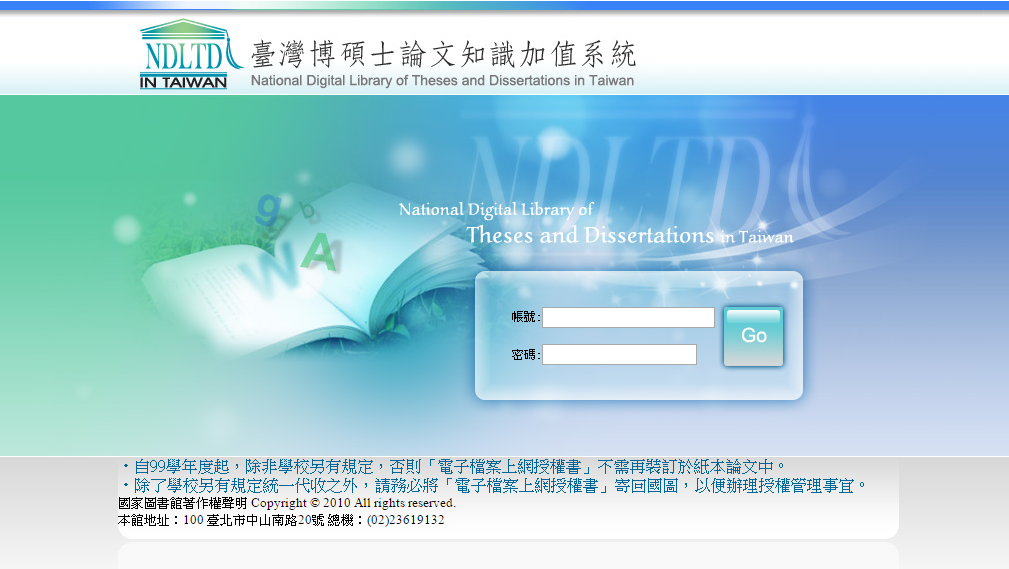 2. 本校圖書館－臺北醫學大學電子學位論文服務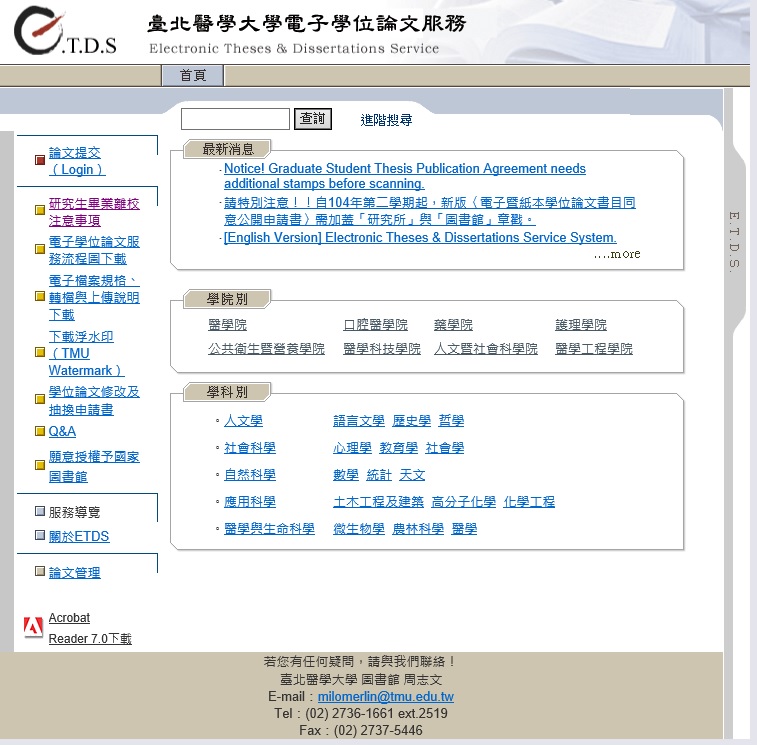 若有任何疑問，請與本校圖書館聯絡！連絡人：周志文先生E-mail：milomerlin@tmu.edu.twTel：(02) 2736-1661 ext.2519Fax：(02) 2737-5446玖、離系程序保健營養學系碩(博)士班離系手續單學號：                     姓名：                     地址：                                                               電話：                     請按流程區別辦理簽核指導教授                     (論文完成、研究室、鑰匙、書籍、資料、器材藥品之清點和移交…)系所圖書室(秘書趙于瑩小姐)                     (繳交論文一本-黑色精裝本、還書)其他事務(秘書趙于瑩小姐)                     (copy卡費用…)系主任(謝榮鴻老師)                       □Submit form(碩士適用)行政教師(林士祥老師)                     請依照順序先辦理離系再給行政老師簽離校程序單恭喜大家順利畢業，全部都簽完時請將此單交給行政教師留存。拾、離校程序臺北醫學大學學生畢業離校程序表請上系統使用最新版本 http://aca.tmu.edu.tw/main.php學生填寫欄                                                申請日期：　　年　　月　　日注意事項：1.離校程序完成後，應至教務處註冊組憑學生證(驗後歸還)領取學位證書；學生證遺失者，請攜帶其他有照證件辦理離校，以茲證明。2.研究生辦理離校程序前，請確認：  (1)已將論文電子檔上傳至本校圖書館「電子學位論文服務系統」(http://cetd.tmu.edu.tw/main/index)與繳交精裝論文乙本。  (2)請先向系所辦公室確認，已將學位考試通過資料與平裝論文乙本繳至註冊組。3.辦理流程：  (1)研究所：指導教授→行政老師→生涯發展與就業輔導組→保管組→圖書館→外國學生事務組(僑生、陸生與外國學生)→註冊組  (2)大學部、二技：生涯發展與就業輔導組→保管組→圖書館→外國學生事務組(僑生、陸生與外國學生)→註冊組拾壹、獎助學金領取辦法一、臺北醫學大學研究生獎助學金（本校課外活動組）1. 博士生入學優異獎學金：申請資格請參考臺北醫學大學研究生獎助學金實施要點  （http://osa.tmu.edu.tw/files/11-1001-418.php）。2. 博士生助學金：限博一及博二全職生，開學兩週內檢具申請書及相關資料向系所提出申請。二、研究生實驗經費（本系，只有一二年級可使用）每學年每位研究生約有X,000 元的實驗經費（包括實驗器材、影印、論文印刷及參加學術研討會之註冊費或報名費等，每年金額會有更動），其預算編號為105-6202-003-101 (保健系碩博士班經費預算)，請指導老師於每年6 月15 日前辦理報帳事宜。報帳相關事宜請洽彭湘琦老師。三、博士生研究助學金（本校研發處企劃組）限博一及博二全職生領取，每年約10月份時申請。四、臺北醫學大學補助教師及博士生出國研修（本校研發處研究推動中心）請參考研推中心網站：http://rd.tmu.edu.tw/page10/archive.php?class=501。五、其他獎學金(請注意公告，自行申請)1. 白蘭氏健康百萬論文獎（120,000 元，碩博班共10 名）保健營養或保健食品與預防醫學相關之研究論文，一年內須發表。2.紐西蘭奇異果百萬論文大賞（100,000 元，2 至4 名）蔬果營養或健康益處等相關研究論文， 一年內須發表。拾貳、博士班輔助教學及其他注意事項一、臺北醫學大學教學助理補助實施要點。請參考教務處教學資源中心網站：http://excellence.tmu.edu.tw/manage/super_pages.php?ID=manage1二、保健營養學系博士班學生輔助大學部專題討論及團膳實驗教學規定。1.博士班一、二年級學生必須參與保健營養學系專題討論課程教學及團膳實驗帶隊參觀。2.輔助課程包括保健營養學系四年級(A、B、C、D四班)以及保三團膳實驗帶隊參觀。3.保健營養學系四年級專題討論課程每班分配一名博士班學生，輪流出席不同班別課程；保三團膳實驗參觀課程則由博士班學生輪流帶隊。4.決定輔助班級後，請自行與該班負責老師聯繫上課輔助方式。三、註冊後請儘速加入台灣營養學會，因畢業前需有一年以上會籍者，始可參加每年5月份營養學會年會之研究生論文競賽。四、為求事務聯繫之迅速與便利，將以email為主要聯絡之方式，請同學定期收信以免遺漏訊息。附件、博士論文繕寫格式一、　一般繕寫格式論文包括三個主要部份：前文、正文以及參考資料。 論文須以中文撰寫（除英文摘要外），撰寫方式採橫寫。文內字體勿過大或過小，建議採用之字體大小標題14, 內文12。論文以A4紙, 210x297 mm大小為原則。宜採鉛印或打字油印,單面印刷。文字、表格、圖形以及相片等之編排以下列的邊界範圍為標準。上：2.5 cm	右：2.5 cm	下：2.5 cm	左：3.0 cm頁數可編排於此範圍之外，但是不可少於1.8 cm（詳見四、正文繕寫規則1）.論文必須以雙行行距（double space）書寫。但是註腳、參考文獻、目錄以及附錄部份得以單行行距（single space）書寫。論文中英文摘要，均以不超過一頁為原則。頁號之編排：每一頁頁號的位置必須統一，請依照下列的規則編排頁號：封面內頁：不必編排頁號。審查委員通過簽名單：不必編排頁號。授權書：不必編排頁號。中文摘要：編列為I。英文摘要：編列為II。其餘之前文部份依照羅馬字母的順序 ( III, IV, V, VI…..) 排列。前文部份可包括致謝、目錄、表目次、圖目次等。正文部份以阿拉伯數字表示，一律以頁號“1”開始，而後依序排列。 二、封面規格：參考後附範例。書背：參考後附範例。封皮顏色：繳交系圖之精裝本須為黑色，除此之外之精裝本、平裝本：顏色自訂。字色：精裝本-燙金色；平裝本-黑色。三、論文之安排順序第一頁：臺北醫學大學碩士／博士學位考試委員審定書。第二頁：臺北醫學大學電子暨紙本學位論文書目同意公開申請書。第三頁：中文摘要。 第四頁：英文摘要。第五頁：贈與（Dedication Page）- 非必須 (Optional)。第六頁：致謝。第七頁：目錄（參考後附範例）。第八頁：圖目次（參考後附範例）。第九頁：表目次。正文部份。四、正文繕寫規則頁數之編號採阿拉伯數字，置於底邊往上1.8公分處之正中間，或右上角往下1.8公分處。每章的開始必須由新的一頁開始。實驗結果之表、圖內容不要和文字內容混合，須單獨列一頁。一頁以不超過兩個圖或表為原則，圖或表以直向或橫向表示皆可。表(Table)之名稱宜置於表之上方，說明宜置於表之下方；圖(Figure)之名稱及說明宜置於圖之下方。中英文皆需Footnote擇一即可。實驗結果若包含相片時，相片須以光面相紙沖洗，且相片須黏貼於規定的範圍內。相片須以原版形式黏貼，禁用影印之相片。參考文獻之寫法中文部分參考中華民國營養學會雜誌、英文部分參考Journal of Nutrition之規定：作者排序英文者依第一作者英文字母順序，中文者依第一作者筆畫順序，若第一作者筆畫相同者依第二座者筆畫順序，依此類推。先列英文之參考文獻，再列中文之參考文獻。須標明詳細頁數(幾頁至幾頁)，以利將來刊登不同文獻之需要。發表年份列於作者後。例如：Allain, C.A., Poon, L.S., Chang, C.S.G., Richmond, W. & Wu, P. C. (1974) Enzymatic determination of total serum cholesterol. Clin. Chem. 20:470-475.Livesey, G. (1990) The effect of α-amylase resistant carbohydrates on energy utilization and deposition in man and rat. In: Dietary Fiber Chemistry, Physiology and Health Effects (Kritchevsly, D., eds.) pp.207-217. Plenum Press, New York.王瑞蓮、曾明淑、高美丁 (1995) 國人使用特殊補充品之狀況研究。中華營誌20:105-115 五、必須繳交之論文冊數1.精裝本(黑色)：系所圖書室一冊、指導教授一冊、共同指導教授一冊(若無，可免)、校圖書館一冊2.平裝本：教務處(轉交國家圖書館)一冊、審查委員各一冊【範例】臺北醫學大學保健營養學系博士論文Doctor DissertationSchool of Nutrition and Health SciencesTaipei Medical University論文中文題目論文英文題目研究生：X X X撰(英文姓名)指導教授：X X X博士（或教授等頭銜）(英文姓名)協同指導教授：X X X 博士(頭銜）(英文姓名)中華民國 10X年 6 月June 201X目錄頁數中文摘要…………………………………………………………………………. I英文摘要…………………………………………………………………………. II致謝………………………………………………………………………………. III目錄………………………………………………………………………………. IV表目次……………………………………………………………………………. V圖目次……………………………………………………………………………. VI第一章	緒論	第一節 ＸＸＸＸＸＸ………………………………………………………. XX	第二節 ＸＸＸＸＸＸ………………………………………………………. XX第二章 文獻回顧	第一節 ＸＸＸＸＸＸ………………………………………………………. XX	第二節 ＸＸＸＸＸＸ………………………………………………………. XX第三章	材料與方法 (or方法與步驟)	第一節 ＸＸＸＸＸＸ………………………………………………………. XX	第二節 ＸＸＸＸＸＸ………………………………………………………. XX第四章	結果	第一節 ＸＸＸＸＸＸ………………………………………………………. XX第五章	討論	第一節 ＸＸＸＸＸＸ………………………………………………………. XX	第二節 ＸＸＸＸＸＸ………………………………………………………. XX第六章	結論與建議	第一節 ＸＸＸＸＸＸ………………………………………………………. XX參考文獻………………………………………………………………………… XX附錄一..………………………………………………………………………….. XX附錄二 …….……………………………………………………………………. XX註：若是題目由幾個獨立的部份組成，亦可用下列的規格目錄第一章	文獻回顧第二章 題目		ㄧ、 緒言材料與方法(or方法與步驟)結果討論第三章 題目		ㄧ、 緒言材料與方法(or方法與步驟)結果討論第四章 題目		ㄧ、 緒言材料與方法(or方法與步驟)結果討論     第五章	結論 參考文獻	 附錄一	 附錄二圖目次頁數圖1………………………………………………………………………………8圖2………………………………………………………………………………10圖3………………………………………………………………………………14圖4………………………………………………………………………………16圖5………………………………………………………………………………25圖6………………………………………………………………………………26圖7………………………………………………………………………………28圖8………………………………………………………………………………29圖9………………………………………………………………………………30圖10…………………………………………………………………………….31(表目次亦同) 姓名職稱專長及研究領域聯絡方式謝明哲名譽教授營養學、營養生化、保健食品功能之評估、脂質與維生素代謝學校分機：6541clark@tmu.edu.tw謝榮鴻教授兼系主任、營養學院副院長分子生物學、營養免疫學、粒線體醫學、生醫專利學學校分機：6557hsiehrh@tmu.edu.tw葉松鈴教授臨床營養、膳食療養、重症營養、營養評估學校分機：6547 sangling@tmu.edu.tw黃士懿教授維生素生化學、脂肪化學、機能性食品研發製造學校分機：6552 sihuang@tmu.edu.tw趙振瑞教授兼營養學院院長營養生化、分子與細胞生物學、營養生理學、生物統計學校分機：6548 chenjui@tmu.edu.tw陳玉華教授食物與癌症、植化素生物活性、營養毒理學、細胞分子生物學學校分機：6550 yuehwa@tmu.edu.tw陳俊榮教授兼營養學院副院長食品化學、蛋白質生理活性、食品成分機能活性、化學分析學校分機：6551 syunei@tmu.edu.tw楊素卿教授酒精性肝臟疾病、細胞培養學、營養生化學學校分機：6553 sokei@tmu.edu.tw蘭淑貞副教授生命期營養（老人營養學）、HIV/AIDS營養學、營養調查、失智症者的飲食與營養學校分機：6545 shuzan@tmu.edu.tw林士祥副教授(研究所行政老師)食品化學、食品官能品評、食品加工、儀器分析學校分機：6555 lin5611@tmu.edu.tw簡怡雯副教授膳食療養學、營養生化、營養學、社區營養學學校分機：6556 ychien@tmu.edu.tw楊淑惠副教授臨床營養、營養教育與諮詢、公共衛生營養、生命期營養、膳食設計與管理、素食營養、廚房科學學校分機：6568sherry@tmu.edu.tw施純光副教授食品衛生與安全、食品化學、飲食與大腸癌、保健食品學校分機：6569ckshih@tmu.edu.tw李信昌副教授分子營養學、蛋白質體學、維生素營養學、罕見疾病學校分機：6560sinchung@tmu.edu.tw陳怡君副教授婦幼營養、公衛營養、營養教育、膳食設計與管理學校分機：6559yichun@tmu.edu.tw邱琬淳副教授膳食療養、細胞培養、重症營養、膳食設計與管理、營養諮詢學校分機：6561 wanchun@tmu.edu.tw夏詩閔副教授生殖內分泌學、機能性食品、營養生化學、食品技師與營養師證照學校分機：6558bryanhsia@tmu.edu.tw張榮素副教授(國際生行政老師)免疫感染、腸道營養、內質網壓力轉錄訊號與細胞死亡、腸道T細胞學校分機：6542susanchang@tmu.edu.tw吳啟豪副教授(大學部行政老師)functional food chemistry and bioactivity, and anti-glycation effects with dietary phytochemicals學校分機：6554wch@tmu.edu.tw系秘書（趙于瑩小姐）學校分機：6562 cyyheidi@tmu.edu.tw技士（彭湘琦老師）學校分機：6546hcpeng@tmu.edu.tw院秘書（張馨方小姐）學校分機：6540vivian0221@tmu.edu.tw中華民國肥胖研究學會秘書（楊佳縈小姐）學校分機：6565653實驗室學校分機：6563654實驗室學校分機：6564655實驗室學校分機：6549 656實驗室學校分機：6566657實驗室學校分機：6567408實驗室學校分機：6505年　級應完成之修業一、二年級修完所規定之畢業學分三年級入學滿四年內完成學位資格考試(qualify examination)，通過後即為博士學位候選人。四年級~完成論文且符合修業規章之條件後，可申請學位考試。學位考試第一階段：資料審查由行政老師進行初審後，再請系主任進行最後決定。學位考試第二階段：論文口試由指導教授提報口試委員，經系主任同意後提報院長圈選。論文口試通過後，報請學校授予博士學位。課程名稱必/選學分一年級一年級二年級二年級三年級三年級四年級四年級備註課程名稱必/選學分上下上下上下上下備註研究倫理 必00000全校研究所共同畢業門檻，畢業前需修畢一次半學期課程 英文論文寫作與發表技巧  必22全英語課程
學院博士班共同核心課程營養生化特論  必22分別開設中英文班臨床營養學特論(一) 必22營養分子生物學必22分別開設中英文班臨床營養學特論(二)  必22專題討論 必41111分別開設中英文班博士論文 必1212必修小計26571112000營養與保健(一) 選22全英語課程
學院研究所共同核心課程營養毒理學 選22學院研究所共同核心課程營養與保健(二) 選22全英語課程
學院研究所共同核心課程生技醫藥專利特論選22學院研究所共同核心課程植物性化學物質特論選22專題研究(一)~(四)選41111運動營養學特論選22碩班課程，得認列本所博士班選修畢業學分，社區營養為全英語課程營養與免疫特論選22碩班課程，得認列本所博士班選修畢業學分，社區營養為全英語課程社區營養選22碩班課程，得認列本所博士班選修畢業學分，社區營養為全英語課程選修小計1475110000學    號姓    名現在住址永久住址電子信箱電話（住家）                （手機）（住家）                （手機）（住家）                （手機）研究主題（暫定）論教授簽章共同指導教授簽章系主任簽章行政老師簽章學生姓名及學號Student’s name and ID number：審查日期(Date of proposal defense)：審查地點(Defense venue)：論文計畫題目(Proposal title)：指導教授(Advisor)：_________________________________行政老師(Administrative teacher)：_________________________________系 主 任(Chair of school of Nutrition and Health Sciences)：_________________________________繳交資料(Application )：    A.申請單(Supplication form)    B.審查委員名單(List of committee members)召集人Chair/委員Member姓名Name職稱PositionTitle服務單位Affiliation校外/校內系外/系內School/Institute備註 Remark(如共同指導教授)(Ex. Co-advisor)保健營養學系碩/博士班論文計畫(資格考)審查表保健營養學系碩/博士班論文計畫(資格考)審查表保健營養學系碩/博士班論文計畫(資格考)審查表保健營養學系碩/博士班論文計畫(資格考)審查表報告者學號日期地點論文計畫題目評語及建議審查結果□通過  □minor revision  □major revision  □不通過□通過  □minor revision  □major revision  □不通過□通過  □minor revision  □major revision  □不通過審查委員審查委員簽章茲證明保健營養學系博士班學生                    以論文計畫題目                                                       博士班論文計畫審查。審查委員：                                   簽章                                             簽章                                             簽章                                             簽章指導教授：                                   簽章備註：中 華 民 國              年              月              日序號委員姓名身分證字號實領金額簽章戶籍住址(區、里、鄰 請務必填寫)1縣(市)      市區鄉鎮      村里 　鄰路(街)   段   巷   弄   號   樓之2縣(市)      市區鄉鎮      村里 　鄰路(街)   段   巷   弄   號   樓之3縣(市)      市區鄉鎮      村里 　鄰路(街)   段   巷   弄   號   樓之4縣(市)      市區鄉鎮      村里 　鄰路(街)   段   巷   弄   號   樓之5縣(市)      市區鄉鎮      村里 　鄰路(街)   段   巷   弄   號   樓之合計新台幣 (請用國字大寫，如：壹仟元整)：＊校外委員1,000元，校內系外委員600元，系內委員不支領。合計新台幣 (請用國字大寫，如：壹仟元整)：＊校外委員1,000元，校內系外委員600元，系內委員不支領。合計新台幣 (請用國字大寫，如：壹仟元整)：＊校外委員1,000元，校內系外委員600元，系內委員不支領。合計新台幣 (請用國字大寫，如：壹仟元整)：＊校外委員1,000元，校內系外委員600元，系內委員不支領。合計新台幣 (請用國字大寫，如：壹仟元整)：＊校外委員1,000元，校內系外委員600元，系內委員不支領。合計新台幣 (請用國字大寫，如：壹仟元整)：＊校外委員1,000元，校內系外委員600元，系內委員不支領。申 請 人簽章：指導教授簽章：系 主 任簽章：單位名稱單位名稱學期　　  學年度　　學期　　  學年度　　學期　　  學年度　　學期序號委員
姓名學生
姓名實領
金額委員簽章戶籍住址(區、里、鄰請務必填寫)戶籍住址(區、里、鄰請務必填寫)戶籍住址(區、里、鄰請務必填寫)身分證字號代付人(校內教職員工)    縣(市)　　  市區鄉鎮　　村里　　鄰　　　　路(街)　段　巷　弄　　號　樓之    縣(市)　　  市區鄉鎮　　村里　　鄰　　　　路(街)　段　巷　弄　　號　樓之    縣(市)　　  市區鄉鎮　　村里　　鄰　　　　路(街)　段　巷　弄　　號　樓之    縣(市)　　  市區鄉鎮　　村里　　鄰　　　　路(街)　段　巷　弄　　號　樓之    縣(市)　　  市區鄉鎮　　村里　　鄰　　　　路(街)　段　巷　弄　　號　樓之    縣(市)　　  市區鄉鎮　　村里　　鄰　　　　路(街)　段　巷　弄　　號　樓之    縣(市)　　  市區鄉鎮　　村里　　鄰　　　　路(街)　段　巷　弄　　號　樓之    縣(市)　　  市區鄉鎮　　村里　　鄰　　　　路(街)　段　巷　弄　　號　樓之    縣(市)　　  市區鄉鎮　　村里　　鄰　　　　路(街)　段　巷　弄　　號　樓之    縣(市)　　  市區鄉鎮　　村里　　鄰　　　　路(街)　段　巷　弄　　號　樓之    縣(市)　　  市區鄉鎮　　村里　　鄰　　　　路(街)　段　巷　弄　　號　樓之    縣(市)　　  市區鄉鎮　　村里　　鄰　　　　路(街)　段　巷　弄　　號　樓之    縣(市)　　  市區鄉鎮　　村里　　鄰　　　　路(街)　段　巷　弄　　號　樓之    縣(市)　　  市區鄉鎮　　村里　　鄰　　　　路(街)　段　巷　弄　　號　樓之    縣(市)　　  市區鄉鎮　　村里　　鄰　　　　路(街)　段　巷　弄　　號　樓之    縣(市)　　  市區鄉鎮　　村里　　鄰　　　　路(街)　段　巷　弄　　號　樓之    縣(市)　　  市區鄉鎮　　村里　　鄰　　　　路(街)　段　巷　弄　　號　樓之    縣(市)　　  市區鄉鎮　　村里　　鄰　　　　路(街)　段　巷　弄　　號　樓之共計新台幣　　　　萬　　　　仟　　　　佰　　　　元整(金額請大寫，如：貳仟元整)共計新台幣　　　　萬　　　　仟　　　　佰　　　　元整(金額請大寫，如：貳仟元整)共計新台幣　　　　萬　　　　仟　　　　佰　　　　元整(金額請大寫，如：貳仟元整)共計新台幣　　　　萬　　　　仟　　　　佰　　　　元整(金額請大寫，如：貳仟元整)共計新台幣　　　　萬　　　　仟　　　　佰　　　　元整(金額請大寫，如：貳仟元整)共計新台幣　　　　萬　　　　仟　　　　佰　　　　元整(金額請大寫，如：貳仟元整)共計新台幣　　　　萬　　　　仟　　　　佰　　　　元整(金額請大寫，如：貳仟元整)共計新台幣　　　　萬　　　　仟　　　　佰　　　　元整(金額請大寫，如：貳仟元整)共計新台幣　　　　萬　　　　仟　　　　佰　　　　元整(金額請大寫，如：貳仟元整)共計新台幣　　　　萬　　　　仟　　　　佰　　　　元整(金額請大寫，如：貳仟元整)承辦人承辦人承辦人承辦人承辦人主任／所長主任／所長主任／所長主任／所長主任／所長論文題目(中文)(中文)(中文)論文題目(英文)(英文)(英文)指導教授職稱學生姓名系所學生姓名學號考試時間　年　　　月　　　日上／下午　　　時　　　分　年　　　月　　　日上／下午　　　時　　　分　年　　　月　　　日上／下午　　　時　　　分考試地點姓名服務單位職稱簽名姓名所屬單位學號(教師請寫職稱)簽名申請人姓名畢業年月民國     年   月學號系所名稱學位□碩士班□博士班□碩士班□博士班□碩士班□博士班論文題目同意項目同意項目同意項目同意項目□立即公開※若選擇立即公開，相關研究成果即將喪失申請專利權利※若選擇立即公開，相關研究成果即將喪失申請專利權利※若選擇立即公開，相關研究成果即將喪失申請專利權利延後公開含紙本論文及電子論文書目資料(包含書目、目次、摘要、引用文獻)延後公開原因：延後公開原因：延後公開原因：延後公開含紙本論文及電子論文書目資料(包含書目、目次、摘要、引用文獻)公開日期：中華民國   　    年　      月  　    日起 (年限最長為5年)公開日期：中華民國   　    年　      月  　    日起 (年限最長為5年)公開日期：中華民國   　    年　      月  　    日起 (年限最長為5年)延後公開含紙本論文及電子論文書目資料(包含書目、目次、摘要、引用文獻)備註1：紙本論文(平裝本)連同本申請書正本提送各系所學位學程辦公室彙整後，統一轉教務處處理；另提供紙本論文予圖書館(精裝本)及系所(平裝本)，各保管單位應盡保密責任。備註2：電子論文全文延後公開，請於系統提交論文時務必於系統上勾選延後公開及設定時間。備註1：紙本論文(平裝本)連同本申請書正本提送各系所學位學程辦公室彙整後，統一轉教務處處理；另提供紙本論文予圖書館(精裝本)及系所(平裝本)，各保管單位應盡保密責任。備註2：電子論文全文延後公開，請於系統提交論文時務必於系統上勾選延後公開及設定時間。備註1：紙本論文(平裝本)連同本申請書正本提送各系所學位學程辦公室彙整後，統一轉教務處處理；另提供紙本論文予圖書館(精裝本)及系所(平裝本)，各保管單位應盡保密責任。備註2：電子論文全文延後公開，請於系統提交論文時務必於系統上勾選延後公開及設定時間。申請人簽名：研究所章戳：圖書館章戳：指導教授簽名：研究所章戳：圖書館章戳：研究所所長簽名：研究所章戳：圖書館章戳：學生姓名學號系 所學位學程Email聯絡電話畢業後通訊地址(郵遞區號)□□□委託代領本人因故不克親自辦理離校程序，特委託　　　　　　          關係：　　　 身分證字號：　　　　　　    電話：　　　　   　　領取學位證書，若有遺失或損毀，本人願負全責。                                          委託人親簽：　　　　   　　【受委託人應攜帶本人及委託人身分證明文件】本人因故不克親自辦理離校程序，特委託　　　　　　          關係：　　　 身分證字號：　　　　　　    電話：　　　　   　　領取學位證書，若有遺失或損毀，本人願負全責。                                          委託人親簽：　　　　   　　【受委託人應攜帶本人及委託人身分證明文件】本人因故不克親自辦理離校程序，特委託　　　　　　          關係：　　　 身分證字號：　　　　　　    電話：　　　　   　　領取學位證書，若有遺失或損毀，本人願負全責。                                          委託人親簽：　　　　   　　【受委託人應攜帶本人及委託人身分證明文件】指導教授(研究生適用)指導教授(研究生適用)行政老師(研究生適用)行政老師(研究生適用)生涯發展與就業輔導組生涯發展與就業輔導組填寫畢業問卷填寫畢業問卷保管組圖書館圖書館外國學生事務組(外國學生適用)外國學生事務組(外國學生適用)註冊組研究生須上傳論文電子檔與繳交精裝論文乙本研究生須上傳論文電子檔與繳交精裝論文乙本研究生請先向系所辦公室確認，已將學位考試通過資料與平裝論文繳至註冊組保健營養學系臺北醫學大學博士論文中文題目ＸＸＸ撰200X博士論文中文題目ＸＸＸ撰200X